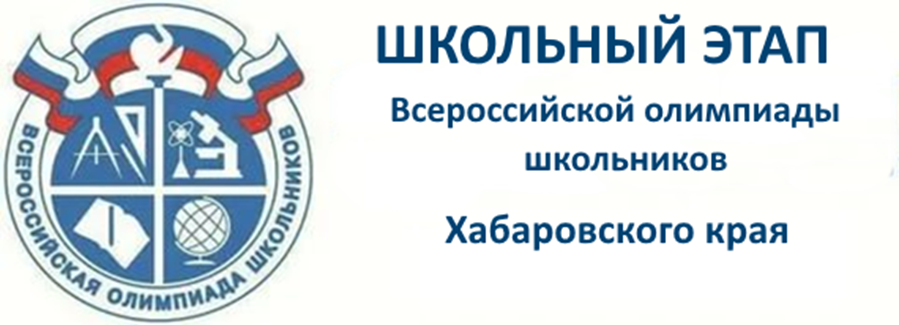 ВСЕРОССИЙСКАЯ ОЛИМПИАДА ШКОЛЬНИКОВ ПО ХИМИИШКОЛЬНЫЙ ЭТАП                                                                       2020–2021 УЧЕБНЫЙ ГОДЗАДАНИЯ ШКОЛЬНОГО ЭТАПАОДИННАДЦАТЫЙ КЛАССЗадача 11-1. При прокаливании навески широко распространённого в природе неорганического вещества в атмосфере избытка монооксида углерода выделяется 11,45 л (н.у.) углекислого газа и остаётся 21,45 г чистого металла. При прокаливании такой же навески в атмосфере избытка водорода образуется 9,2 мл воды и такое же, как и в первом случае, количество чистого металла. Приведите уравнения описанных в тексте реакций в общем виде. Определите формулу неизвестного неорганического вещества и вычислите его молярную массу. Задача 11-2. Тетраоксид диазота может обратимо распадаться согласно уравнению:                                    N2O4 (г) <=> 2NO2 (г)В предварительно вакуумированный реактор объёмом 3,0 л ввели определённое количество N2O4. Реактор нагрели до 55 °С и выдержали при этой температуре в течение времени, достаточного для установления равновесия, при этом давление в реакторе составило 6,0 атмосфер (при 55 °С). Какая масса N2O4 была введена в реактор, если константа равновесия данной реакции при 55 °С составляет 0,66?Задача 11-3. Дана схема превращений веществ, которые можно получить из карбида кальция.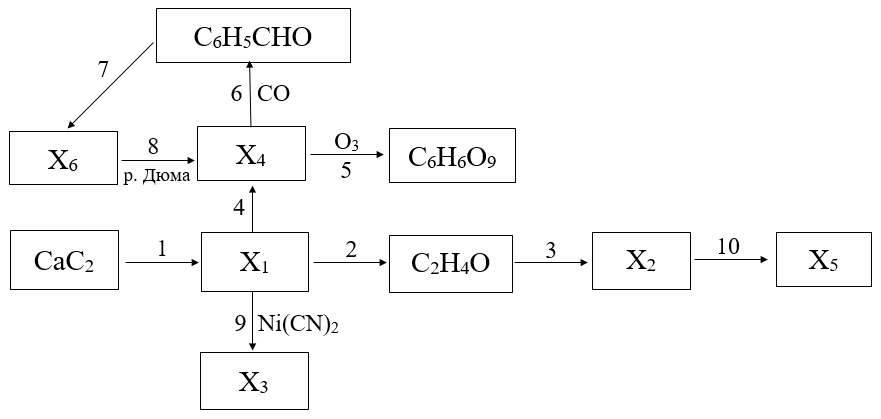 Вещество Х1 используют для работ, связанных с обработкой металлов и сплавов. Х2 является распространенным и широко используемым веществом, которое также можно получить из растительного сырья (крахмала, целлюлозы). Вещество Х4 широко используется в качестве растворителя, исходного вещества для синтеза лекарственных препаратов и красителей. Содержание водорода (ω(H)) в веществах Х1, Х3, Х4 одинаково. Реакция (1) Х2 → Х5 была открыта и внедрена в промышленность С. В. Лебедевым.Расшифруйте вещества Х1, Х2, Х3, Х4, Х5, X6. Приведите уравнения соответствующих реакций, если известно, что реакции 6 и 10 идут в присутствии катализатора: для 6 это AlCl3, CuCl, HCl; для реакции 10 – ZnO/Al2O3 или MgO-ZnO/Al2O3. Озонид, получаемый в ходе реакции 5, малоустойчив при температурах выше -70…-30 °С, поэтому надо бы добавить стадию его окислительного (до щавелевой кислоты) или восстановительного (до глиоксаля) превращения. Реакция 8 идёт не только в условиях реакции Дюма, но и в условиях попытки синтеза кетона в присутствии CaO.Задача 11-4. 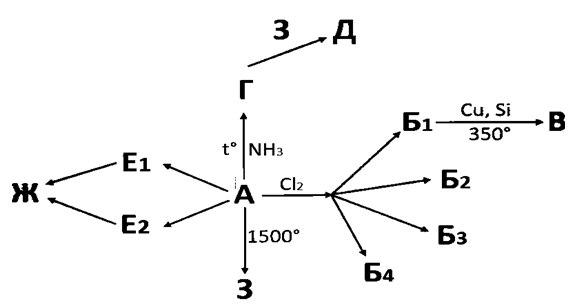 Вещество А встречается в больших количествах в недрах таких газовых гигантов, как Уран и Нептун. На Земле это вещество появилось очень давно и играет очень важную роль. При хлорировании вещество А дает четыре продукта (Б1, Б2, Б3, Б4), соотношение которых зависит от условий и взятого количества хлора. Вещество Б1 вступает в реакцию соединения с кремнием в мольном соотношении 2:1, образуя вещество В. При смешивании А и аммиака в присутствии платинового катализатора получается вещество Г (массовая доля азота примерно равна 52 процентам). Вещество Г вступает в реакцию с З с образованием вещества Д (ω(С) = 68%). Взаимодействие А с водой при высоких температуре и давлении, известное под названием «конверсия», приводит к образованию веществ Е1 и Е2. Смесь этих веществ в присутствии катализатора образует вещество Ж, относительная плотность которого по кислороду равна 1.Найдите вещества А, Б1-4, В, Г, Д, Е1-Е2, Ж, З, если известно, что вещества Б2-4 активно используются в качестве растворителей; Б3 в 19-20 вв. использовался для наркоза, а Б4 состоит только из двух химических элементов; вещество З образуется при разложении А при высокой температуре.Напишите уравнения всех реакций, описанных в тексте задачи и представленных в схеме.